ТЕРРИТОРИАЛЬНЫЙ ОРГАН ФЕДЕРАЛЬНОЙ СЛУЖБЫ ГОСУДАРСТВЕННОЙ СТАТИСТИКИ ПО РЕСПУБЛИКЕ ДАГЕСТАН
(ДАГЕСТАНСТАТ)П Р И К А ЗОб объявлении  и проведении конкурса на  замещение  вакантной должности и включении в кадровый резерв федеральной государственной гражданской службы  в Территориальном органе Федеральной службы государственной статистики  по Республике ДагестанВ соответствии с Федеральным законом от 27 июля 2004 г. № 79-ФЗ «О государственной гражданской службе Российской Федерации», Указом Президента Российской Федерации от 01 февраля 2005 г. № 112 «О конкурсе на замещение вакантной должности государственной гражданской службы Российской Федерации»,   п р и к а з ы в а ю:1. Объявить и провести конкурс на   замещение вакантной должности и включении в кадровый резерв федеральной государственной гражданской службы в Территориальном органе  Федеральной службы государственной статистики  по Республике Дагестан (далее - конкурс) согласно  приложению. 2.   Административному отделу (И.А.Курбанмагомедова) обеспечить организацию и проведение Конкурса. 3.Финансово-экономическому отделу (Ф.А.Абдуллаев) обеспечить оплату расходов, связанных с проведением конкурса. 5. Отделу   информационных   ресурсов  и  технологий (Дадаеву И.М.) обеспечить  размещение информации о проведении конкурса на официальном сайте Дагестанстата в информационно-телекоммуникационной сети   (Интернет).ОБЪЯВЛЕНИЕ 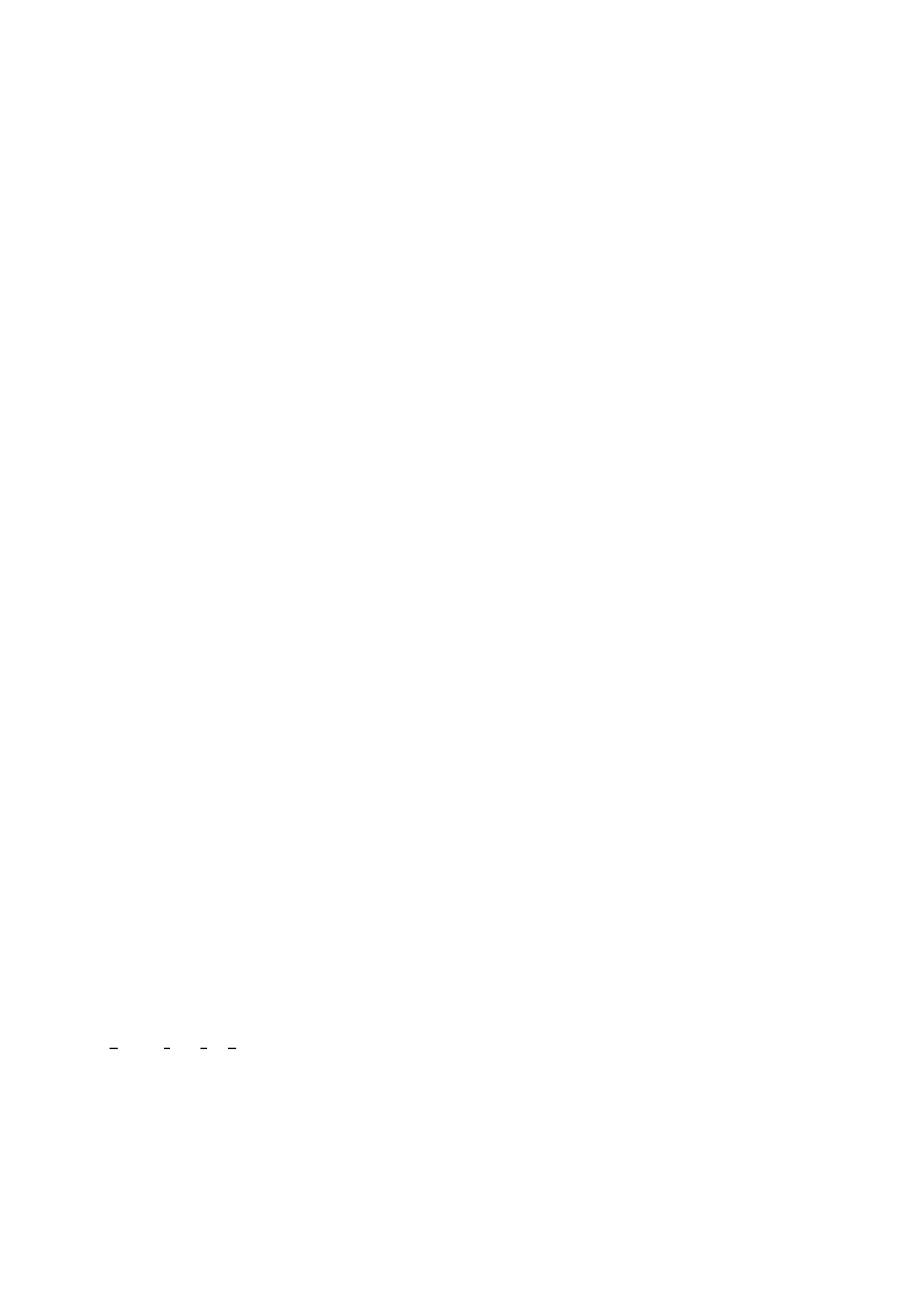 О приеме документов для участия  в конкурсе на замещение вакантной должности и включении в кадровый резерв в федеральной государственной гражданской службы в Территориальном органе Федеральной службы государственной статистики по Республике Дагестан.Территориальный орган Федеральной службы государственной статистики (далее - Дагестанстат) объявляет о проведении конкурса на замещение вакантной должности  и включении в кадровый резерв федеральной государственной гражданской   в Дагестанстате (приложение №1) в соответствии с приказом Дагестанстата от 06.07.2020 № 46 «Об объявлении и проведении конкурса на замещение вакантной должности и включении в кадровый резерв  федеральной государственной гражданской службы и включение в кадровый резерв для замещения вакантной должности федеральной государственной гражданской службы в Дагестанстате» (далее Конкурс).К претендентам на замещение вакантной должности федеральной государственной гражданской службы Дагестанстате  предъявляются квалификационные требования в соответствии с приложением № 2.Для участия в Конкурсе гражданин Российской Федерации и федеральный государственный гражданский служащий представляет документы в соответствии с приложением №3.Прием документов для участия в Конкурсе будет проводиться в период с 09 июля  по 29 июля  2020 года по понедельникам, вторникам, средам, четвергам с 10 час.00 мин. до 16 час.00 мин., пятницам с 10 час.00 мин. до 15 час.00 мин. Прием документов будет осуществляться по адресу   г. Махачкала,   ул.Абубакарова, д. 104,  4 этаж Административный отдел (по предварительной записи). Контактные лица:  Курбанмагомедова Индира  Агамирзоевна, тел. 8(8722) 64-27-43  Игнатенко Елена Александровнател. 8(8722) 64-33-79  2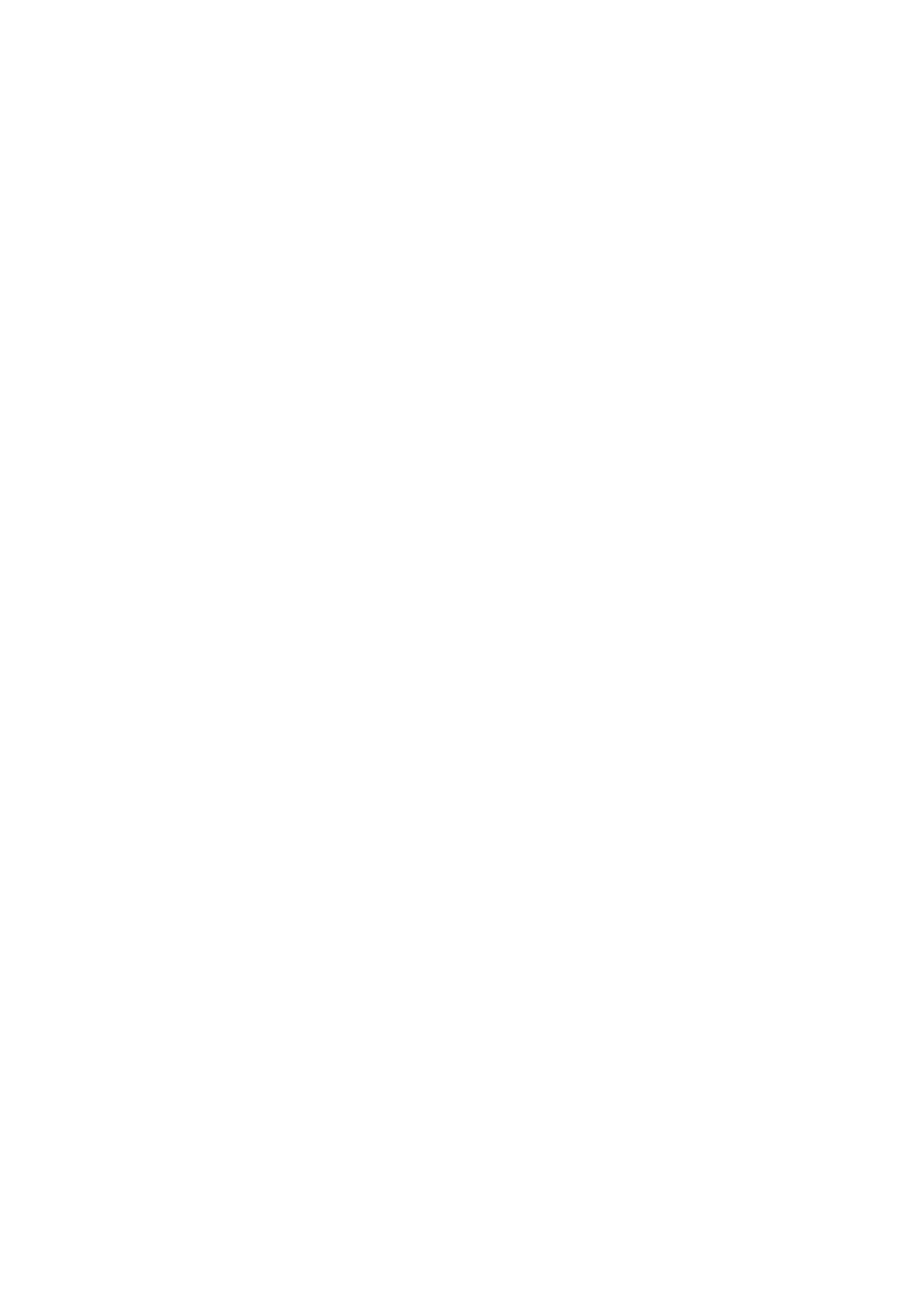 Приложение №1 КОНКУРС НА ЗАМЕЩЕНИЕ ВАКАНТНОЙ  ДОЛЖНОСТИ: Отдел государственной  статистики г. МахачкалыСтаршая группа должностей: Главный  специалист-эксперт (место дислокации в г. Буйнакске.) 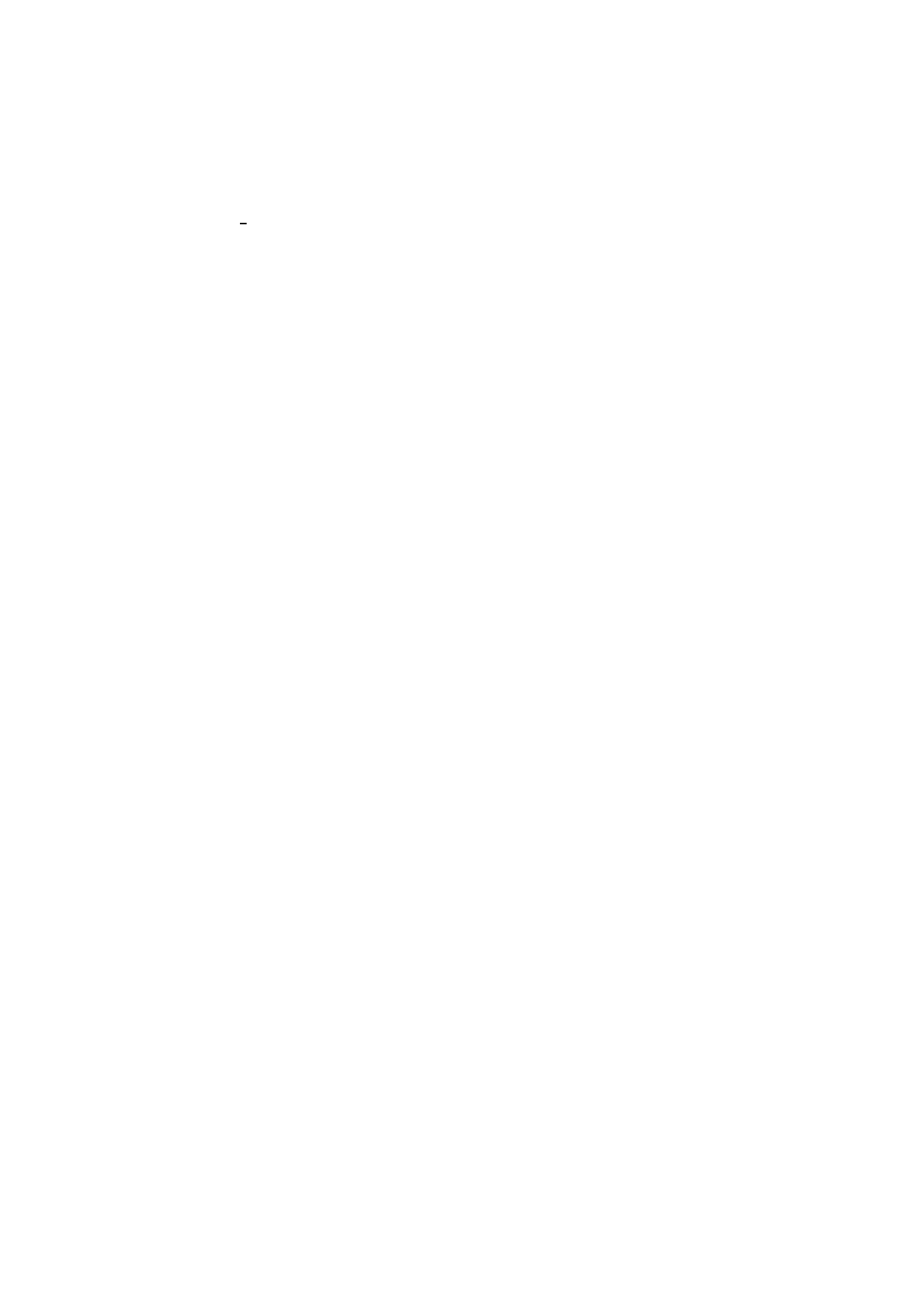 Приложение №2 Квалификационные требования к профессиональным знаниям и навыкам, необходимым для исполнения должностных обязанностей федеральными государственными гражданскими служащими Территориального органа Федеральной службы государственной статистики по Республике Дагестан.В соответствии со ст.12 Федерального закона от 27.07.2004 № 79-ФЗ, Указом Президента Российской Федерации от 27.09.2005 № 1131, приказом Росстата от 21.05.2012 № 315 претенденты на замещения вакантных должностей и  включение в кадровый резерв Территориальном органе Федеральной службы государственной статистики  по Республике Дагестан должны соответствовать требованиям к стажу и образованию. Категория "специалисты"   старшей группы должностей Профессиональные знания: Конституции Российской Федерации, федеральных конституционных законов, федеральных законов, указов Президента Российской Федерации и постановлений Правительства Российской Федерации, иных нормативных правовых актов и служебных документов, регулирующих соответствующую сферу деятельности применительно к исполнению конкретных должностных обязанностей и полномочий, основ управления и организации труда, процесса прохождения гражданской службы, норм делового общения, форм и методов работы с применением 	автоматизированных 	средств 	управления, 	основ делопроизводства, служебного распорядка Дагестанстата, порядка работы со служебной и секретной информацией, правил охраны труда и противопожарной безопасности. Профессиональные 	навыки: 	профессиональные 	навыки, необходимые для выполнения работы в сфере, соответствующей направлению деятельности структурного подразделения, обеспечения выполнения поставленных руководством задач, эффективного планирования служебного времени, анализа и прогнозирования деятельности в порученной сфере, использования опыта и мнения коллег, пользования современной оргтехникой и программными продуктами, подготовки деловой корреспонденции и актов Дагестанстата. Уровень профессионального образования для: главного специалиста-эксперта отдела государственной статистики г. Махачкалы:  высшее образование  подготовки  по специальностям, соответствующим функциям и конкретным задачам, возложенным на структурное подразделение, или высшее образование иного направления подготовки и дополнительное профессиональное образование по специализации замещаемой должности. КВАЛИФИКАЦИОННЫЕ ТРЕБОВАНИЯ к профессиональным знаниям и навыкам, необходимым для исполнения должностных обязанностей федеральными государственными гражданскими служащими Территориального органа Федеральной службы государственной статистики по Республике Дагестанв области информационно-коммуникационных технологий Базовый уровень Знания аппаратного и программного обеспечения, возможностей и особенностей применения, современных информационно-коммуникационных технологий в государственных органах, включая использование возможностей межведомственного документооборота; общих вопросов в области обеспечения информационной безопасности. Навыки работы с внутренними и периферийными устройствами компьютера, работы с информационно-коммуникационными сетями, в том числе сетью Интернет; работы в операционной системе, работы с электронной почтой, работы в текстовом редакторе, работы с электронными таблицами, подготовки презентаций, использования графических объектов в электронных документах, работы с базами данных. Приложение № 3 Для участия в конкурсе гражданин Российской Федерации представляет следующие документы: а) личное заявление; б) собственноручно заполненную и подписанную анкету по форме, утвержденной распоряжением Правительства Российской Федерации от 26.05.2005 № 667-р, с приложением фотографии размером 3 х 4 см; в) копию паспорта или заменяющего его документа (соответствующий документ предъявляется лично по прибытии на конкурс); г) документы, подтверждающие необходимое профессиональное образование, стаж работы и квалификацию (с приложением): копию трудовой книжки (за исключением случаев, когда служебная (трудовая) деятельность осуществляется впервые), заверенную нотариально или кадровой службой по месту работы (службы), или иные документы, подтверждающие трудовую (служебную) деятельность гражданина (копии приказов о приеме на работу, справки с предыдущего места работы и другие); копии документов об образовании и о квалификации, а также копии документов по желанию гражданина - о дополнительном профессиональном образовании, о присвоении ученой степени, ученого звания, заверенные нотариально или кадровыми службами по месту работы (службы); д) документы воинского учета - для военнообязанных и лиц, подлежащих призыву на военную службу; е) документ 	об 	отсутствии 	у	гражданина 	заболевания, препятствующего поступлению на гражданскую службу или ее прохождению заключение по форме № 001-ГС/у (заключение по форме № 001-ГС/у, полученное в коммерческой организации, подтверждается медицинскими заключениями из психоневрологического и наркологического диспансеров по форме № 001-ГС/у по месту жительства); ж) форму согласия на обработку персональных данных в Дагестанстате; з) согласие на передачу персональных данных третьим лицам. и) сведения о доходах, об имуществе и обязательствах имущественного характера;(справка о доходах, об имуществе и обязательствах имущественного характера гражданина, претендующего на замещение должности федеральной государственной службы;справка о доходах, об имуществе и обязательствах имущественного характера супруги (супруга) и несовершеннолетних детей гражданина, претендующего на замещение должности федеральной государственной службы);  Федеральный государственный гражданский служащий   Дагестанстата, изъявивший желание участвовать в конкурсе на замещение вакантной должности федеральной государственной гражданской службы, направляет заявление на имя руководителя Дагестанстата и согласие на передачу персональных данных третьим лицам. Федеральный государственный гражданский служащий, изъявивший желание участвовать в конкурсе на замещение вакантной должности федеральной 	государственной 	гражданской 	сл уж б ы 	из 	иного государственного органа и территориального органа Росстата, направляет заявление на имя руководителя Дагестанстата, собственноручно заполненную, подписанную и заверенную кадровой службой государственного органа анкету с приложением фотографии, копию медицинской справки по форме № 001-ГС/у, заверенную кадровой службой государственного органа, срок действия которой не превышает одного года на момент подачи документов, форму согласия на обработку персональных данных в Территориальном органе Федеральной службе государственной статистики по Республике Дагестан, согласие на передачу персональных данных третьим лицам. Достоверность сведений, представленных гражданином на имя представителя нанимателя, подлежит проверке. В случае установления в ходе проверки обстоятельств, препятствующих в соответствии с федеральными законами и другими нормативными правовыми актами Российской Федерации поступлению гражданина на гражданскую службу, он информируется в письменной форме представителем нанимателя о причинах отказа в участии в конкурсе. Несвоевременное представление документов, представление их в неполном объеме или с нарушением правил оформления без уважительной причины являются основанием для отказа гражданину (федеральному государственному гражданскому служащему) в их приеме. Расходы, связанные с участием в конкурсе (проезд к месту проведения конкурса и обратно, наем жилого помещения, проживание пользование услугами средств связи и другие), осуществляются кандидатами за счет собственных средств. Условия и порядок поступления на государственную гражданскую службу Условия прохождения гражданской службы установлены Федеральным законом от 27 июля 2004 г. № 79-ФЗ «О государственной гражданской службе Российской Федерации», другими федеральными законами, указами Президента Российской Федерации и постановлениями Правительства Российской Федерации. Право на участие в конкурсе на замещение вакантной должности федеральной государственной гражданской службы в Дагестанстате имеют граждане Российской Федерации, достигшие возраста 18 лет, владеющие государственным языком Российской Федерации и соответствующие установленным законодательством Российской Федерации о государственной гражданской службе квалификационным требованиям к замещаемым должностям гражданской службы. Все граждане имеют равный доступ к государственной гражданской службе. Федеральные государственные гражданские служащие вправе на общих основаниях участвовать в конкурсе независимо от того, какую должность они замещают на период проведения конкурса. Условия и порядок поступления на государственную гражданскую службу в Дагестанстат на общих принципах трудового права, но с особенностями, предусмотренными Федеральным законом от 27 июля 2004 г. № 79-ФЗ « О государственной гражданской службе Российской Федерации». Законодательство о государственной гражданской службе устанавливает специальный перечень обстоятельств, по которым гражданин не может быть принят на государственную гражданскую службу. К таким обстоятельствам относятся: - признание гражданина решением суда недееспособным или ограниченно дееспособным; - осуждение гражданина к наказанию, исключающему возможность исполнения должностных обязанностей по должности государственной службы, по приговору суда, вступившему в законную силу, а также в случае  наличия или не погашенной в установленном законом порядке судимости; - отказ от прохождения процедуры оформления допуска к сведениям, составляющим государственную и иную охраняемую федеральным законом тайну, если исполнение должностных обязанностей по должности гражданской службы, на замещение которой  претендует гражданин, или по замещаемой гражданским служащим должности гражданской службы  связано с использованием таких сведений; - наличие заболевания, препятствующего поступлению на гражданскую службу или ее прохождению и подтвержденного заключением медицинской  организации; - близкое родство или свойство (родители, супруги, дети, братья, сестры, а также братья, сестры, родители, дети супругов и супруги детей) с гражданским служащим, если замещение должности гражданской службы связано с непосредственной подчиненностью или подконтрольностью одного из них другому; - выход из гражданства Российской Федерации или приобретения гражданства другого государства; - наличие гражданства другого государства (других государств), если иное не предусмотрено международным договором Российской Федерации; - представление подложных документов или заведомо ложных сведений при поступлении на гражданскую службу; - непредставление установленных Федеральным законом от 27.07.2004 № 79-ФЗ сведений или представления заведомо ложных сведений о доходах, об имуществе и обязательствах имущественного характера при поступлении на гражданскую службу.  - признание его не прошедшим военную службу по призыву, не имея на то законных оснований, в соответствии с заключением призывной комиссии (за исключением граждан, прошедших военную службу по контракту). Иные ограничения, связанные с поступлением на гражданскую службу и ее прохождением, за исключением вышеперечисленных, устанавливаются федеральными законами. Руководителю Территориального органа Федеральной службы государственной статистики по Республике ДагестанА.Ш. Эфендиевой от ______________________________ (фамилия, имя, отчество) ________________________________ Год рождения___________________ Образование____________________ Адрес: _________________________ ________________________________ Тел. ___________________________       (рабочий, домашний, мобильный) Адрес эл. почты:_________________ (при наличии) ЗАЯВЛЕНИЕ Прошу допустить меня к участию в конкурсе на замещения вакантной должности или включение в кадровый резерв для замещения должности___________________________________________________________ __________________________________________________________________ (наименование должности, структурное подразделение) К заявлению1 прилагаю (перечислить прилагаемые документы): __________________________________________________________________ __________________________________________________________________ __________________________________________________________________ __________________________________________________________________ __________________________________________________________________ __________________________________________________________________ ________________________________________________________________________________________________________________________________________________________________________________________________________________________________________________________________________«____» __________20__г.________                           ________________	                            (подпись)                                                                ( расшифровка подписи)6 июля  2020 г   Махачкала№       46Врио руководителяН.М.Шихшабекова